HERA Ref – 001237Job Title: Lecturer in Scenographic Strategies	Grade: 5The application form sets out a number of competence questions related to some of the following selection criteria. Shortlisting will be based on your responses to these questions. Please make sure you provide evidence to demonstrate clearly how you meet these criteriaKey: 	A = Application Form  	       I = Interview   	T = Micro Teaching Last Updated: 15/01/2021HERA Ref - 001237JOB DESCRIPTION AND PERSON SPECIFICATIONJOB DESCRIPTION AND PERSON SPECIFICATIONJob Title: 
Lecturer in Scenographic Strategies Accountable to:  Course Leader, BA Design for Branded SpacesContract Length:  Fixed-term maternity coverHours per week/ FTE:  22.2/0.6Salary: £23,216.40 to £27,853.80(pro rata £38,694 to £46,423)Grade: 5College/ Service: LCCLocation:  Elephant & CastlePurpose of roleThe Lecturer in Scenographic Strategies will be responsible for teaching, curriculum development, and ongoing scholarship on the BA Design for Branded Spaces course. This course is part of the Branding & Design Innovation programme within the Design School at London College of Communication. The postholder will work collaboratively with the course team, deploying specialist expertise to develop pedagogy and the curriculum in innovative and critical directions. The postholder will be expected to undertake: development and delivery of a distinctive approach in design to scenographic strategies for experiential design curriculum content at undergraduate level, as part of the course team. responsibility for the student-centred learning, teaching and assessment delivery, providing academic and pastoral support as necessary, monitoring student progress, supporting student transition into postgraduate study, and maintaining appropriate records.pedagogic and curriculum development that stimulate thought and practice, and explore the future of design for branded spaces with focus on experiential design and the aim of promoting diversity and inclusivityunit design and delivery that expands the capacity of the course to support students in defining and critiquing scenographic strategies for experiential design including 3D visualisation skills and emerging technologies such as AR and VR. particular responsibility for ensuring that Design for Branded Spaces students develop high level digital image creation, technological and practice-based design and production knowledge and expertise, design/layout and online publishing skills.This responsibility is of immediate strategic importance and may develop or change in the light of new priorities.  The post-holder is expected to uphold and implement the policies and procedures of University of the Arts London and the College.Purpose of roleThe Lecturer in Scenographic Strategies will be responsible for teaching, curriculum development, and ongoing scholarship on the BA Design for Branded Spaces course. This course is part of the Branding & Design Innovation programme within the Design School at London College of Communication. The postholder will work collaboratively with the course team, deploying specialist expertise to develop pedagogy and the curriculum in innovative and critical directions. The postholder will be expected to undertake: development and delivery of a distinctive approach in design to scenographic strategies for experiential design curriculum content at undergraduate level, as part of the course team. responsibility for the student-centred learning, teaching and assessment delivery, providing academic and pastoral support as necessary, monitoring student progress, supporting student transition into postgraduate study, and maintaining appropriate records.pedagogic and curriculum development that stimulate thought and practice, and explore the future of design for branded spaces with focus on experiential design and the aim of promoting diversity and inclusivityunit design and delivery that expands the capacity of the course to support students in defining and critiquing scenographic strategies for experiential design including 3D visualisation skills and emerging technologies such as AR and VR. particular responsibility for ensuring that Design for Branded Spaces students develop high level digital image creation, technological and practice-based design and production knowledge and expertise, design/layout and online publishing skills.This responsibility is of immediate strategic importance and may develop or change in the light of new priorities.  The post-holder is expected to uphold and implement the policies and procedures of University of the Arts London and the College.Duties and responsibilitiesTeaching:To undertake student-centred teaching as appropriate to your areas of expertise and the subject areas of the Course, Programme or College.To stay abreast of research and other developments in scenographic strategies for experiential design and emerging technologies, and to ensure that these developments are reflected in the curriculum in consultation with colleagues and within the structures and mechanisms established by the University and the College.To extend the level of subject expertise and critical understanding on the Course so as to keep the curriculum at the forefront of creative and professional practice and relevant to a diverse and international range of students.To conduct assessment, formative and summative, which is rigorous, fair and clear and complies with the policies established by the University and the College.To provide both academic and pastoral support to students, monitoring progress and attendance, and maintaining appropriate records.ProfessionalTo initiate or engage in pedagogic inquiry and teaching development as required with the specific focus of improving student engagement and learning journey.To participate in the engagement of students in feedback processes, and in consultation with the course team and course leader, respond to the issues raised through this engagement.In consultation with the Course Leader, to liaise with other staff to enhance and extend the educational and creative links between the Course and other courses across the Programme, College and University.To undertake scholarly activity (including research, knowledge exchange or teaching) relevant to the subject of design for branded spaces with particular focus on experiential design.To contribute to the devising and delivery of activities (including income generation) which will benefit students’ educational experience and graduate outcomes. Quality, Management and EnhancementTo contribute to strategic planning in relation to the course/programme in areas such as student recruitment, the deployment of resources, research and knowledge exchangeTo contribute to the monitoring of the quality of teaching and learning through continuous course monitoring and to contribute to quality, management and enhancement activities across the School, College and University.To be a member of the Course Committee of the Course and of such other committees, including other course committees and examination boards, as the Dean of School or Head of College require.GeneralTo perform such duties consistent with your role as may from time to time be assigned to you anywhere within the UniversityTo undertake health and safety duties and responsibilities appropriate to the roleTo work in accordance with the University’s Staff Charter and Dignity at Work Policy, promoting equality, diversity and inclusion in your work.To undertake continuous personal and professional development, and to support it for any staff you manage through effective use of the University’s Planning, Review and Appraisal scheme and staff development opportunitiesTo make full use of all information and communication technologies to meet the requirements of the role and to promote organisational effectivenessTo conduct all financial matters associated with the role in accordance with the University’s policies and procedures, as laid down in the Financial RegulationsTo personally contribute towards reducing the university’s impact on the environment and support actions associated with the UAL Sustainability Manifesto (2016 – 2022). Duties and responsibilitiesTeaching:To undertake student-centred teaching as appropriate to your areas of expertise and the subject areas of the Course, Programme or College.To stay abreast of research and other developments in scenographic strategies for experiential design and emerging technologies, and to ensure that these developments are reflected in the curriculum in consultation with colleagues and within the structures and mechanisms established by the University and the College.To extend the level of subject expertise and critical understanding on the Course so as to keep the curriculum at the forefront of creative and professional practice and relevant to a diverse and international range of students.To conduct assessment, formative and summative, which is rigorous, fair and clear and complies with the policies established by the University and the College.To provide both academic and pastoral support to students, monitoring progress and attendance, and maintaining appropriate records.ProfessionalTo initiate or engage in pedagogic inquiry and teaching development as required with the specific focus of improving student engagement and learning journey.To participate in the engagement of students in feedback processes, and in consultation with the course team and course leader, respond to the issues raised through this engagement.In consultation with the Course Leader, to liaise with other staff to enhance and extend the educational and creative links between the Course and other courses across the Programme, College and University.To undertake scholarly activity (including research, knowledge exchange or teaching) relevant to the subject of design for branded spaces with particular focus on experiential design.To contribute to the devising and delivery of activities (including income generation) which will benefit students’ educational experience and graduate outcomes. Quality, Management and EnhancementTo contribute to strategic planning in relation to the course/programme in areas such as student recruitment, the deployment of resources, research and knowledge exchangeTo contribute to the monitoring of the quality of teaching and learning through continuous course monitoring and to contribute to quality, management and enhancement activities across the School, College and University.To be a member of the Course Committee of the Course and of such other committees, including other course committees and examination boards, as the Dean of School or Head of College require.GeneralTo perform such duties consistent with your role as may from time to time be assigned to you anywhere within the UniversityTo undertake health and safety duties and responsibilities appropriate to the roleTo work in accordance with the University’s Staff Charter and Dignity at Work Policy, promoting equality, diversity and inclusion in your work.To undertake continuous personal and professional development, and to support it for any staff you manage through effective use of the University’s Planning, Review and Appraisal scheme and staff development opportunitiesTo make full use of all information and communication technologies to meet the requirements of the role and to promote organisational effectivenessTo conduct all financial matters associated with the role in accordance with the University’s policies and procedures, as laid down in the Financial RegulationsTo personally contribute towards reducing the university’s impact on the environment and support actions associated with the UAL Sustainability Manifesto (2016 – 2022). Key Working Relationships: Managers and other staff, and external partners, suppliers etc; with whom regular contact is required.StudentsCourse Leader & Course Team including Hourly Paid LecturersProgramme DirectorAssociate DeansProgramme Administration ManagerTechnical StaffStudent and Academic Support Language CentreCounselling Service
Specific Management Responsibilities:Course Staff:Associate Lecturers / Visiting Practitioners / Guest SpeakersKey Working Relationships: Managers and other staff, and external partners, suppliers etc; with whom regular contact is required.StudentsCourse Leader & Course Team including Hourly Paid LecturersProgramme DirectorAssociate DeansProgramme Administration ManagerTechnical StaffStudent and Academic Support Language CentreCounselling Service
Specific Management Responsibilities:Course Staff:Associate Lecturers / Visiting Practitioners / Guest SpeakersSigned:  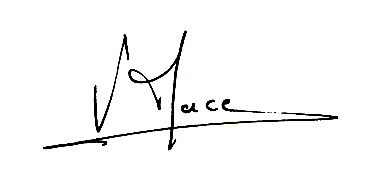 Valerie Mace(Recruiting Manager): Date of last review:  15/01/2021Person Specification  A=application  I=interview S=selection taskPerson Specification  A=application  I=interview S=selection taskSpecialist Knowledge/QualificationsRelevant qualification at undergraduate level in scenographic strategies for experiential design or closely related discipline or experience.Specialist knowledge and familiarity with scenographic strategies for experiential design skills, methods and experimental processes.Proficiency in Adobe CreativeSuite (Photoshop, Premier, After Effects), Cinema 4D and Unity.Knowledge of theory and practice related to scenographic strategies for experiential design.Wide ranging and relevant contextual and technological knowledge and its application to scenographic strategies for experiential designKnowledge of experiential design for branded spaces specific research in an academic environment (desirable) PhD or Higher level research degree (desirable)Teaching qualification (PG Cert or equivalent). (desirable)Fellowship of the Higher Education Academy (desirable)AAAIIAAAATeachingExperience of teaching & assessment in a higher education environment with particular focus on undergraduate delivery (permanent, fractional, or hourly paid contract) Applies an inquiring, innovative, student-centred and reflexive approach to teachingConsiders equality, diversity and inclusivity in all aspects of teaching and assessmentShows commitment to understanding the range of students’ experiences within a course, in particular in supporting international student cohorts.AI/TI/TA/TLeadership, management and teamworkCollaborates and works effectively within team and across different professional groups Works effectively and respectfully with a wide range of peopleAIResearch, Knowledge Exchange and Professional PracticeEvidence of research, knowledge exchange and/ or professional practice that contributes to the advancement of scenographic strategies for experiential design, relevant to the goals of the Programme, College and UniversityEvidence of using contacts within subject peer group to develop partnerships or collaboration.IAPlanning and managing resourcesPlans, prioritises and manages resources effectively to achieve objectivesICommunication SkillsCommunicates effectively orally and in writing, adapting the message for a diverse audience in an inclusive and accessible wayUses appropriate levels of IT skills to enable best use of available information and communication to support learning and organisational effectiveness as necessary for the post. AA